Jeudi 18 juin – CE2Vendredi 19 juin – CE2Date : …..............................		20 calculs en 1 minute !		n°⑧2 + 2 = ____   6 + 9 = ____	   7 + 3 = ____	   3 + 2 = ____	8 + 1 = ____1 + 3 = ____   8 + 8 = ____	   4 + 4 = ____	   5 + 9 = ____	6 + 6 = ____8 + 9 = ____   7 + 5 = ____	   6 + 4 = ____	   8 + 5 = ____	6 + 3 = ____7 + 9 = ____   6 + 7 = ____	   9 + 10 = ____	   9 + 4 = ____	7 + 4 = ____Réussites : …...../ 20	Orthographe :	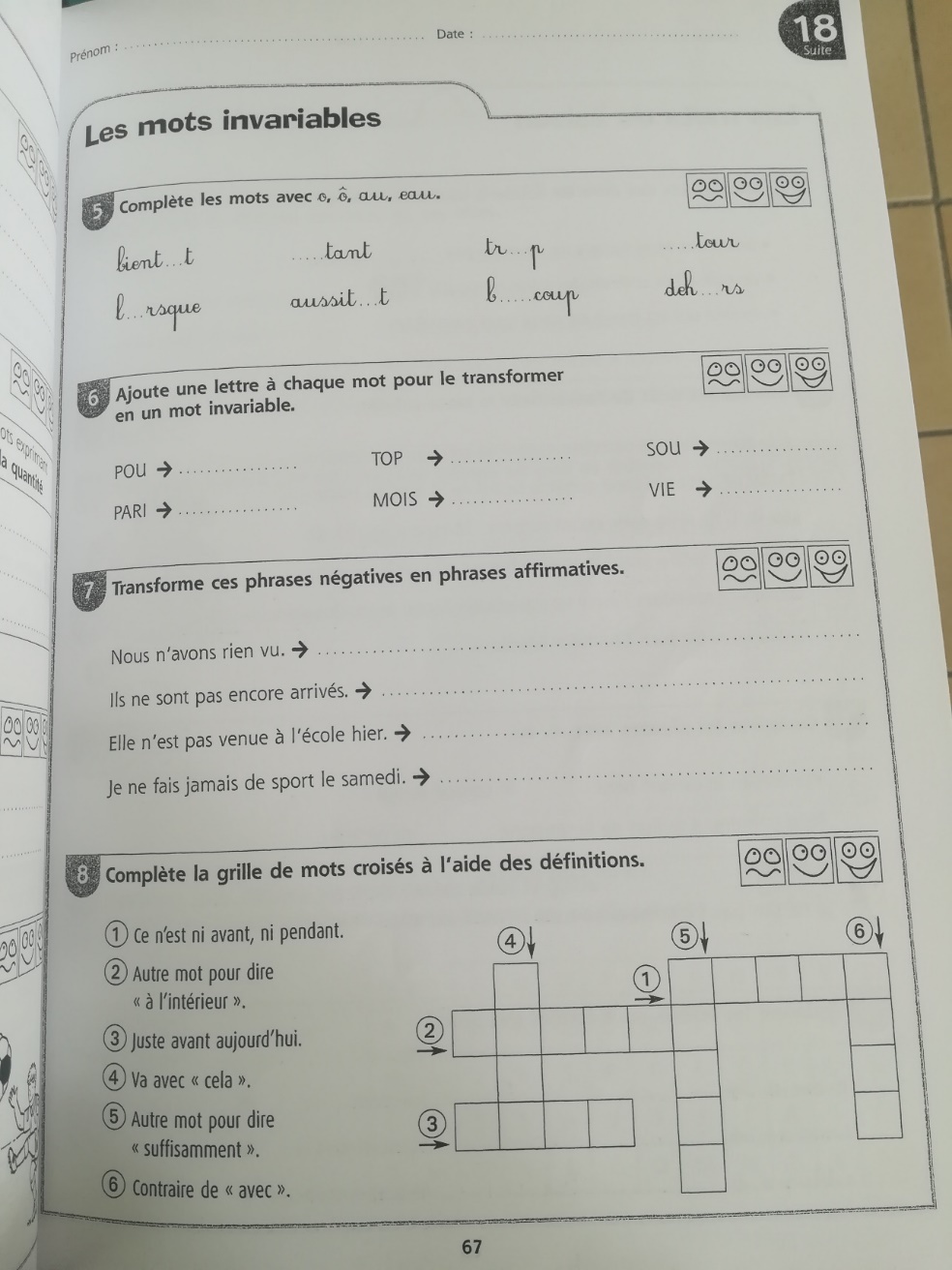 Grammaire : (vendredi)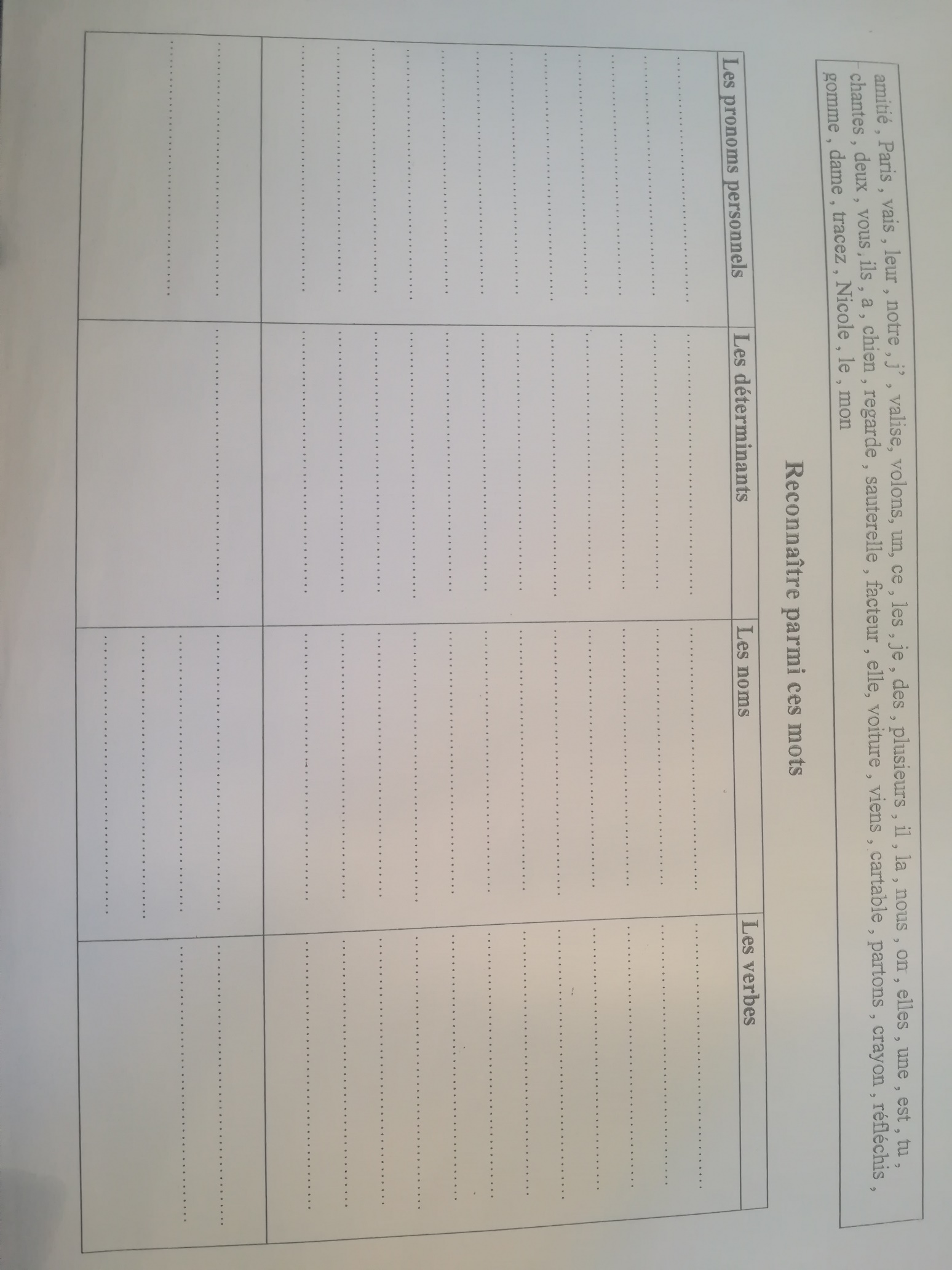 Géométrie : (jeudi)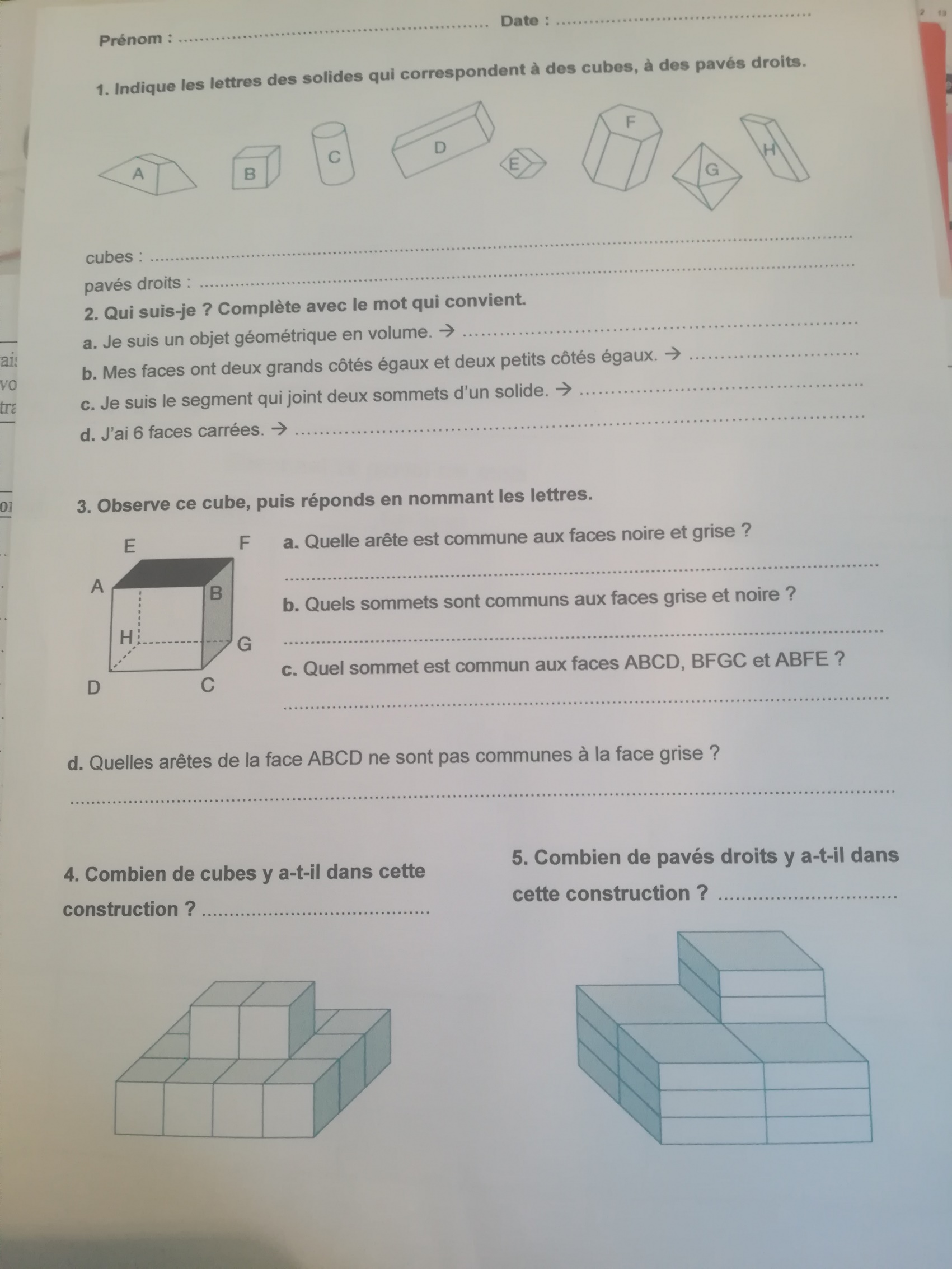 CAL.11                 COMPRENDRE LE SENS DE LA DIVISION①. Groupements :La division permet de grouper en parts égales.Exemple :    Pierre veut ranger 24 biscuits dans des boites de 6.		6 X 4 = 24	Pierre remplira 4 boites.		6 X 4 = 24 peut s'écrire 24 : 6 = 4 	→ Cela se lit « 24 divisé par 6 = 4 ».Parfois, après avoir formé les parts, il reste une quantité, trop petite pour faire une nouvelle part : c'est le reste.Exemple :    Pierre veut ranger 27 biscuits dans des boites de 6.  →  27 : 6      6 X 4								      6 X 527 est compris entre 6 X 4  et  6 X 5.27 = (6 X 4) +  3  	→   Pierre remplira 4 boites et il restera 3 biscuits.                                                  reste②. Partages :La division permet de partager en parts égales.Exemple :    Marie veut partager équitablement 62 tulipes entre ses 8 cousines.  				→ 62 : 8                                                              			                    diviseur		     8 X 7 							                   8 X 862 est compris entre     8  X  7   et    8  X  8.62 = ( 8 X 7 ) + 6 	→ Chaque cousine aura 7 tulipes et il en restera 6.           quotient		resteAttention : Le reste doit toujours être inférieur au diviseur.Temps estiméMatière Sujet Matériel nécessaireDéroulement5 minCorrections Corrections Sur le siteCorrige tes exercices de mardi dans ton cahier du jour15 minRédactionJogging d’écritureCahier d’écrivain Ecris la date puis la consigne en noir :  « Tu es une abeille. Raconte ta journée. »Rédige ton jogging d’écriture.5 minCalcul mentalCalculer un quotient n°3Feuille Sur une feuille, reproduis rapidement le tableau puis écris tes réponses :❶ En 56 combien de x 7?=❷En 24, combien de x 3?= ❸ En 35, combien de X 7?= ❹ En 42, combien de x 6?=❺ En 64, combien de x 8 ?= ❻ En 50, combien de x 5?=  ❼En 36, combien de x 9 ?= ❽ En 16, combien de x 4?= ❾ En 18, combien de x 2?=  ❿ En 45, combien de x 9?=10 minProblèmesProblème du jourCahier de problèmesEcris la date, recopie puis résous ce problème :  Un écureuil roux a 852 noisettes. Il en offre 137 à son ami l’écureuil brun. Combien a-t-il encore de noisettes pour lui ?10 minCalculOpérations du jourCahier du jourPrésente ton cahier du jour avec la date et le titre « Opérations du jour ».Pose et calcule : 54 023 + 6 894=   84 061 – 4 982=    2 498 x 5=    631 x 48=Corrige avec ta calculatrice.10 min Orthographe  Mots de la semaine Les mots de liaisonCahier rouge (liste de mots n°27) + ficheContinue à apprendre tes mots de la série n°27 puis fais la fiche (en bas du tableau de vendredi)3 minNumérationJeu du furet Minuteur 3minDécompte de 10 en 10 à partir de 9 000 pendant 3 minutes.30 minOrthographe grammaticaleTransposer un texte au plurielCahier du jourPrésente ton cahier du jour avec le titre « Orthographe grammaticale » puis fais l’exercice suivant. Pense à écrire la consigne en noir.Je recopie le texte et je remplace « la marmotte » par « les marmottes » et je fais les accords nécessaires. La marmotte est un animal qui vit dans les montagnes. Elle se cache dans les rochers. La marmotte vit en famille. Comme la souris, la marmotte est un rongeur. Elle mange surtout de l’herbe mais elle se nourrit aussi de vers et de sauterelles. Les mots soulignés ne changent pas. Je me relis. Je fais attention aux accords !45 minCalculSens de la divisionManuel de mathsFeuille de brouillonCahier du jourDossier1-Fais le « Cherchons » p682-Lis la règle CAL11 partie 1, colle la dans ton cahier, partie Calcul3- Fais la fiche n°1 du dossier25 minGrammaireNature des motsJeu de dominos Fais le jeu sur la classe des mots15 minCalcul mentalRévisions des tables de multiplicationInternetRevois les tables de multiplication : Toutes les tableshttps://www.tablesdemultiplication.fr/spuq-ballons.html20 minGéométrieLes solidesCahier bleu (GEOM9-10)FicheRelis la règle GEOM9-10.Fais la fiche de géométrie (en bas du tableau, à imprimer)20 minLectureLire à voix haute et à voix basseChapitre 4Le loup qui voyageait dans le tempsLis environ 10 lignes à voix haute après les avoir préparées puis lis la suite à voix basse.Puis réponds aux questions Temps estiméMatière Sujet Matériel nécessaireDéroulement15 minRédactionJogging d’écritureCahier d’écrivainEcris la date puis la consigne en noir : « Ce que j’ai aimé cette année c’est …» Rédige ton jogging d’écriture.5 minCalcul mentalTables d’additionTop chrono n°8 (en bas du tableau)Cahier bleu (CAL1)/MinuteurTu peux soit imprimer le Top chrono, soit le compléter directement, soit le recopier. A toi, de choisir ce qui est le plus facile pour toi !  Fais le Top chrono n°8Corrige avec la règle CAL.1 10 minProblèmesProblème du jourCahier de problèmesEcris la date, recopie puis résous ce problème :Alyssa a 954 élastiques. Son amie lui en donne 358 de plus. Combien d’élastiques a-t-elle désormais ?5 minCalculOpérations du jourCahier du jourPrésente ton cahier du jour avec la date et le titre « Opérations du jour ».Pose et calcule ces opérations : 96 785 + 99 999 =                 8 759 – 3 590 = 7 684 x 7 =                                 834 x 56 = Corrige avec la calculatrice30 minOrthographe Mots de la semaineCahier du jourFichier audio de la dictéePrésente ton cahier du jour avec le titre « Dictée ».Ecoute la bande-son que j’ai envoyée à tes parents par mail mercredi 17 juin. Pour ne pas déranger toute ta famille, tu peux utiliser un casque ou des oreillettes, cela t’aidera à te concentrer. N’hésite pas à faire « pause » si ça va trop vite et à réécouter le nombre de fois que tu as besoin.Ensuite pour te relire, colorie les majuscules en orange, entoure les déterminants pluriels en bleu puis relie-les aux noms et adjectifs qui s’accordent avec et colorie les marques du pluriel en bleu, colorie les mots appris en jaune, encadre les verbes en rouge, souligne les sujets en rouge et colorie les terminaisons des verbes en rouge.  30 minGrammaireLa classe des motsCahier rouge (G11)Tableau (en bas du tableau)1- Relis la règle G11 puis complète le tableau. Tu dois classer les mots selon leur nature.3 minNumérationJeu du furet Minuteur 3minDécompte de 10 en 10 à partir de 9 000 pendant 3 minutes.45 minCalculSens de la divisionManuel de mathsFeuille de brouillonDossier 1-Fais le « Cherchons » p702-Lis la règle CAL11 partie 23- Fais la fiche n°3 du dossier. 20 minLectureLire à voix haute et à voix basseChapitre 5Le loup qui voyageait dans le tempsLis environ 10 lignes à voix haute après les avoir préparées puis lis la suite à voix basse.Puis réponds aux questions 2425262728293031545556575859606162636465